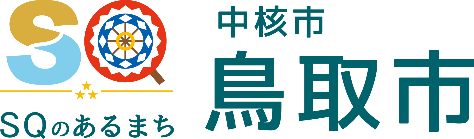 不法投棄及び使用済物品回収業者監視合同パトロールの実施鳥取市では、６月の「環境月間」に計画している不法投棄防止活動として、県、町と協力し監視パトロールなどを実施しています。今回、若桜町、岩美町と合同で下記のとおり行うこととしており、不法投棄監視パトロールと併せて使用済物品回収業者の監視パトロールも行います。記１　日時及び場所※天候によっては、パトロールの中止又は日程が変更になる場合があります。２　内容　　（１）不法投棄監視パトロールを実施し、今後の処理方針、防止対策等を検討する。　　（２）鳥取県使用済物品等の放置防止に関する条例（平成28年4月1日施行）に基づく届出を行わず、自転車、バイク、家電等の回収を行っている業者がいないか監視を行う。３　実施機関　　鳥取市、若桜町、岩美町、鳥取県４　参考（１）不法投棄を行った場合には、５年以下の懲役もしくは１千万円（法人の場合は３億円）以下の罰金、又はその両方が科せられることがあります。（２）平成28年4月より「鳥取県使用済物品等の放置防止に関する条例」を施行し、自転車、家電等の使用済物品の回収を行う場合には、県及び市への事前の届出や、運搬、保管基準の遵守が規定されています。届出をしないで使用済物品（自転車、バイク、家電等）の回収を行った場合には、５万円以下の過料に処せられることがあります。資料提供資料提供令和２年６月１１日令和２年６月１１日担当課(担当)廃棄物対策課山本電　話30-8092（内線4241）若桜町日　時令和2年6月16日（火）　午後1時30分～午後4時頃若桜町場所（予定）若桜町地内の不法投棄箇所、農業地帯、住宅地等をパトロール若桜町その他午後1時30分に若桜町役場（町民福祉課）を出発岩美町日　時令和2年6月26日（金）　午前9時30分～午前11時30分頃岩美町場所（予定）岩美町地内の不法投棄箇所、農業地帯、住宅地等をパトロール岩美町その他午前9時30分に岩美町役場（環境水道課）を出発